Christ the King Fellowship Presbyterian Church November 1st, 2020 - 11AM#love Welcome & Prelude (“It Is Well With My Soul” arr. Jeff Perks) 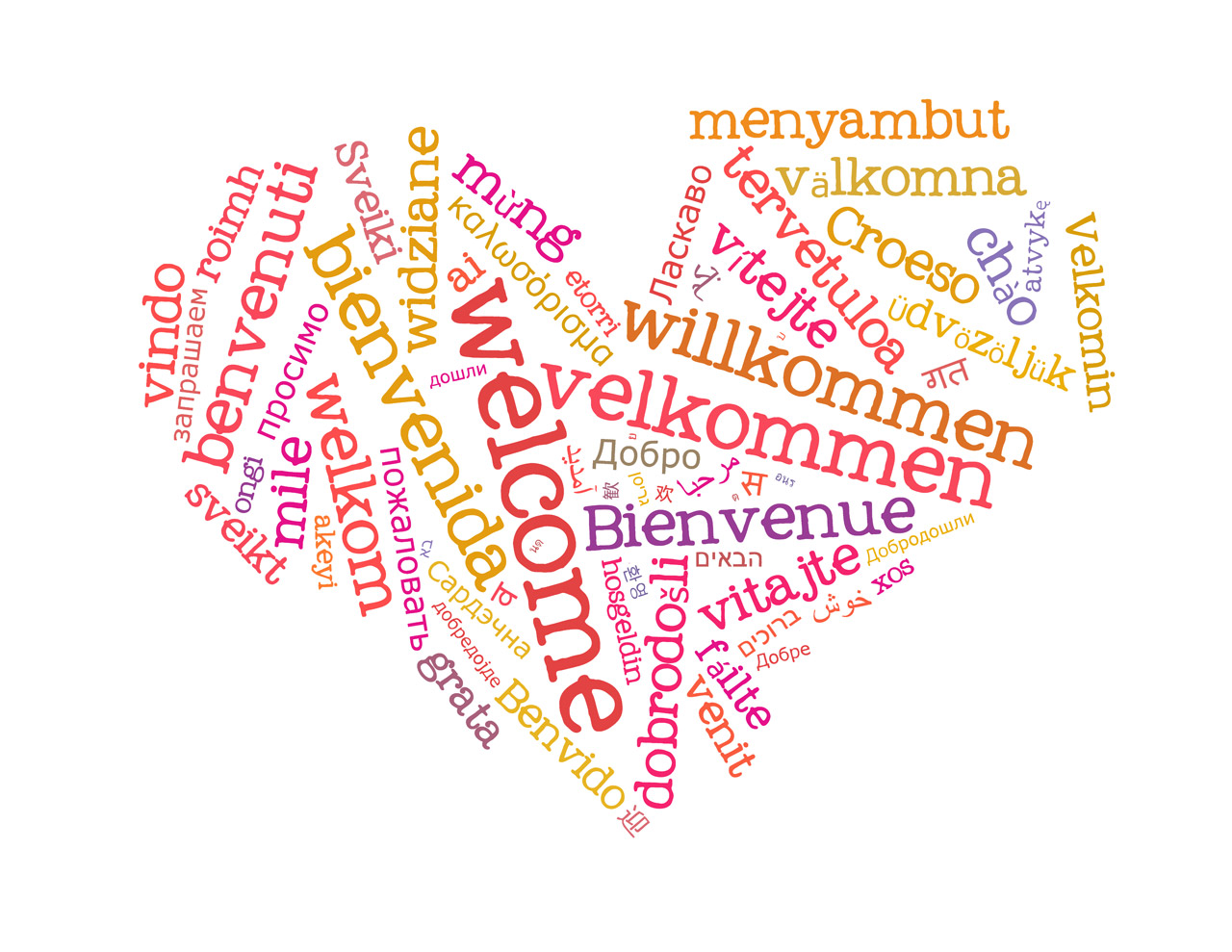 Welcome 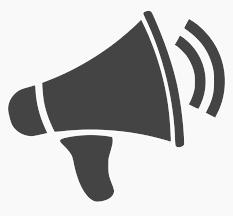 Call to Worship (Psalm 118:24): This is the day that the Lord has made!  We will rejoice & be glad in it!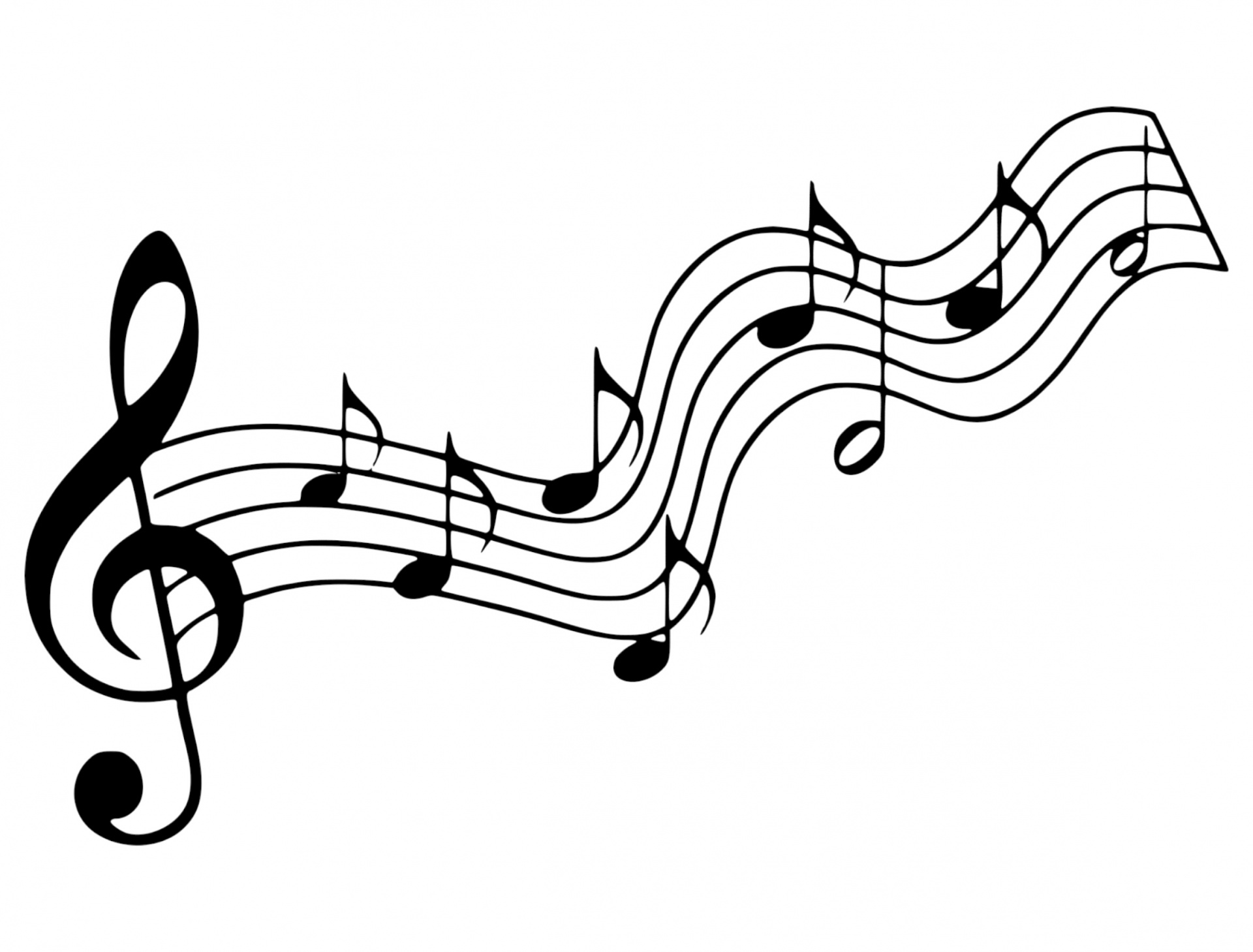 Music (Cantor)  “For All the Saints” 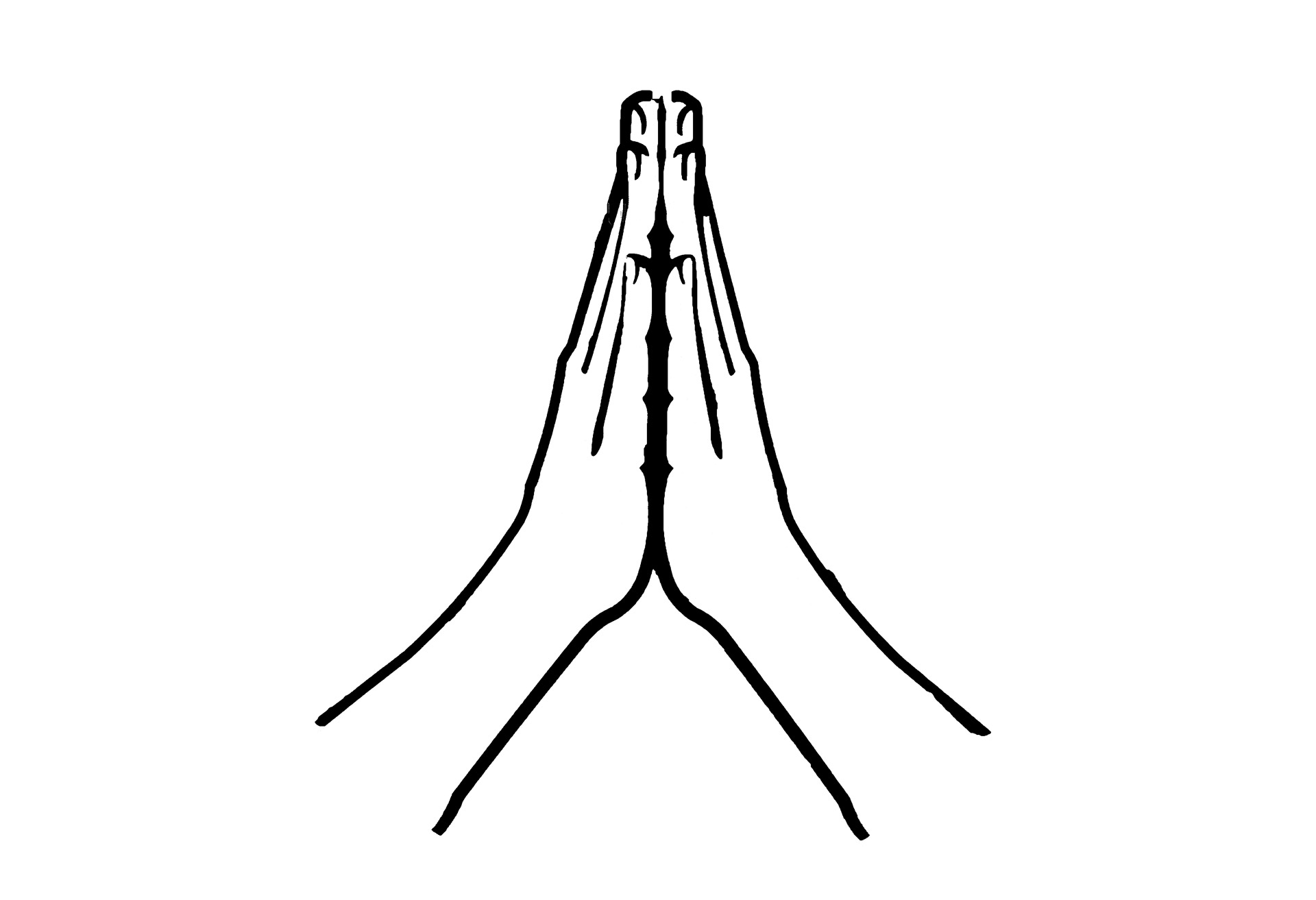 Confession:  God, please forgive me...silent prayer & reflection                                              (let the Holy Spirit bring to mind any sin that needs to be confessed - offer it to God & let it go) 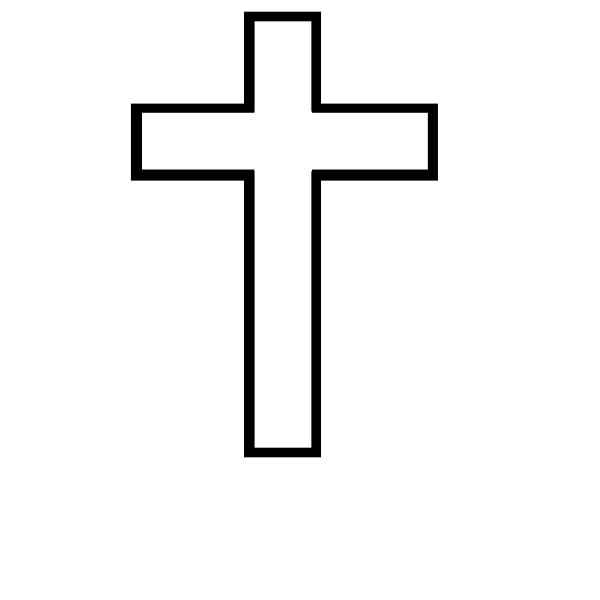 Assurance of PardonGlory be to the Father, & to the Son & to the Holy Ghost!  Thank You God for grace!  Amen!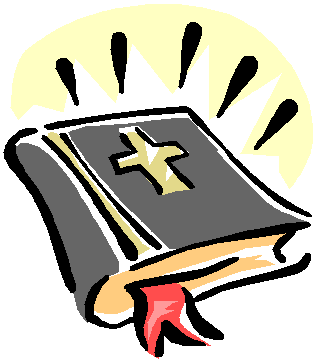 Scripture: 	Rev. 7:9-12 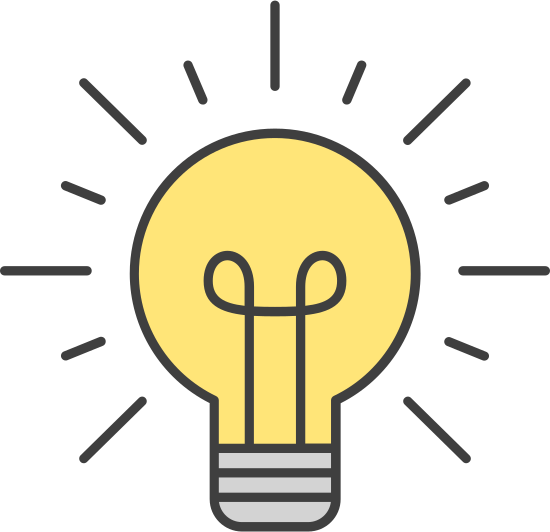 (Kids’ Time & Sermon Thoughts)   	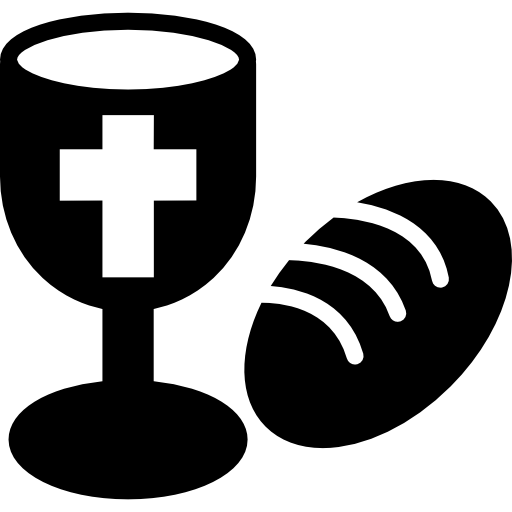    	Communion (see “Communion Liturgy” below)Offering: 				We respond to God’s love in joy.   	please drop financial gifts when arriving/leaving or mail to: 939 S. Danby Rd, Spencer NY 14883 -OR- PO Box 367, Spencer, NY. 14883Responsive Organ Music“Moderato in E flat”  by Benedetti Marcello 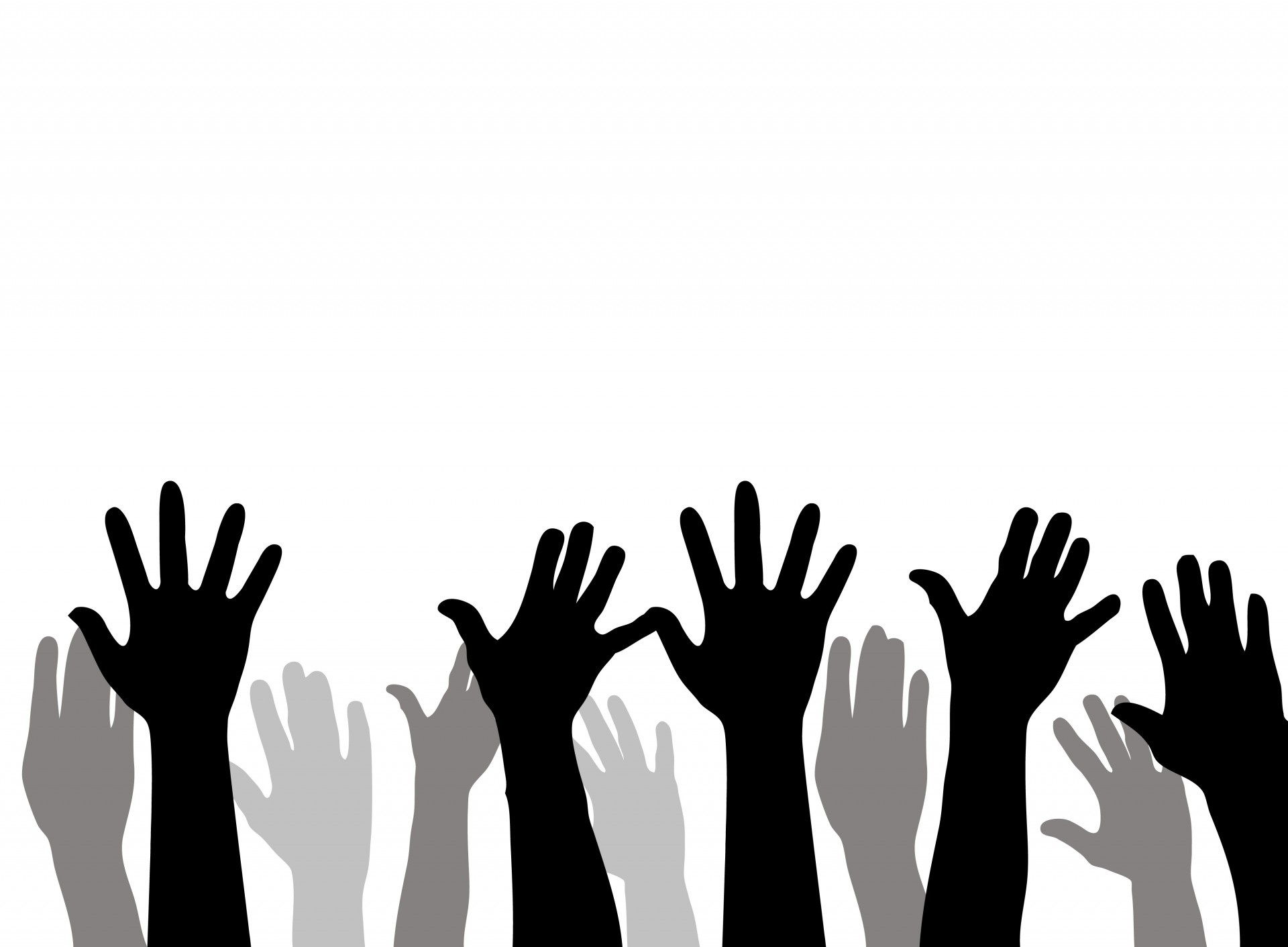 Prayers of the Pastor & the PeopleWith Praise & Thanksgiving              share briefly names & situations to lift to God in prayer -- we know God is more than able to hold all we offer & God knows the details!  Lord in Your mercy...Hear our prayer.BlessingInstruments: “Halle, Halle, Halle-lujah! (X3)                 Hallelujah, Hal-le-lu-jah! Postlude “A Mighty Fortress Is Our God” (Presbyterian Hymnal #260) Martin Luther, 1529.  Trans. Frederick Henry Hedge, 1852. For All the SaintsWilliam Walsham How, 1864.  Ralph Vaughan Williams, 1906.  Presbyterian Hymnal (#526). (in hymnal: Music: From the English Hymnal, 1906.  Used by permission of Oxford University Press.) (Vs.1) For all the saints who from their labors rest, Who Thee by faith before the world confessed, Thy name, O Jesus, be forever blest. Alleluia!  Alleluia! (Vs.2)  Thou wast their rock, their fortress, and their might; Thou, Lord, their captain in the well-fought fight; Thou, in the darkness drear, their one true light.  Alleluia!  Alleluia! (Vs.3) O blest communion, fellowship divine!  We feebly struggle, they in glory shine; Yet all are one in Thee, for all are Thine.  Alleluia!  Alleluia! (Vs. 4) From earth’s wide bounds, from ocean’s farthest coast, Through gate of pearl streams in the countless host, Singing to Father, Son, and Holy Ghost, Alleluia!  Alleluia! Notes & Doodles: Personal Milestones:Prayer Concerns:			    Nov. 3 - Kerm BossardPrayer family: Ralph & Ellie Cobb 	    Nov. 7 - Sandy Warner Prayer young person: Elliot BaileyPrayer theme for young adults: general welfare All medical professionals, emergency responders & those serving in hospitals, nursing homes & care facilities Military folks & family S-VE School Board members, administrators, teachers & othersNorth Spencer Christian Academy Church FinancesEmpowering LivesSpencer Federated Church - Pastor Delma WestCommunion Liturgy: Eat this Bread (Cantor voice) *Communaute de Taize, adapted by Robert J. Batastini (1984) Eat this bread, drink this cup, Come to me and never be hungry. Eat this bread, drink this cup, Trust in me and you will not thirst. The LORD be with you. And also with you. Lift up your hearts. We lift them to the LORD. Let us give thanks to the LORD our God. It is right to give our thanks and praise! (prayer of thanksgiving & praise -- ending with the LORD's prayer) ...he took bread & after giving thanks to God he broke it & gave it to his disciples saying, "Take, eat. This is my body given for you. Do this in remembrance of me." And in the same way Jesus took the cup, saying: "This cup is the new covenant sealed in my blood, shed for you for the forgiveness of sins. Whenever you drink it, do this in remembrance of me." All who trust in Jesus Christ as Lord are welcome (always have been!). As you receive the sacrament of communion consider the grace of what Jesus Christ has done for us all and how much God loves you. After all have received, let us pray: God, thank You for graciously accepting us as living members of Your Son our Savior Jesus Christ. Thank you for feeding us with spiritual food in the Sacrament of his body and blood. Send us into the world in peace, and grant us strength and courage to love and serve You with gladness and singleness of heart; through Christ our Lord. Amen. Amen. Amen! Announcements/Reminders: Today (post church): Nomination Committee Mtg Monday 7PM Spencer Village Monthly Mtg  Tuesday 10AM Session Mtg (Election Day 6AM-9PM in Spencer) Wed. 11AM Adult Study (Seely Rm)Thursday 9-11AM Food Cupboard Jobs hiring: Haefele Connect: Service Technician/Installer: cs@htva.net & 607-589-6235 